Мастер – класс: Игровая кукла «Зайчик на пальчик»Сиразова Сания ФаритовнаВоспитатель логопедической группыМБДОУ № 40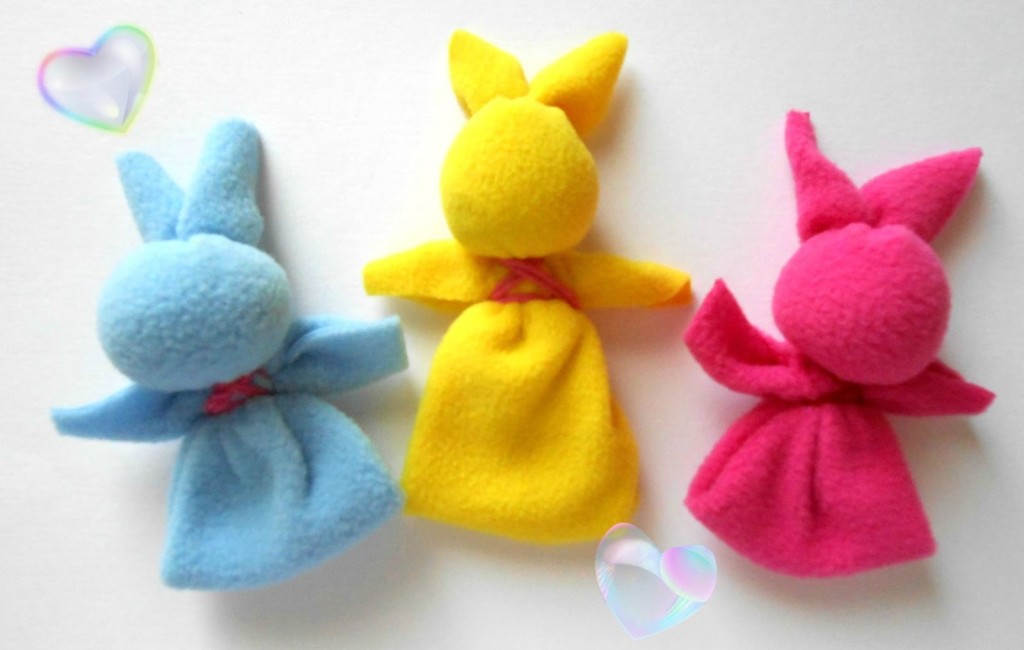    У русского народа были куклы, в которых люди видели своих помощников и считали оберегом. Таких кукол делали на протяжении всей жизни, начиная с раннего детства. Крутили их из старой одежды, ношенной отцом или матерью. И куклы жили в домах, становясь не просто игрушкой, а частью мира и членом семьи. Поэтому к ним и обращались и в трудные моменты жизни, разговаривали, делились горестями, и в радости не забывали.          Зайчик на пальчик – это оберег для детей, который делался специально для трехлетнего ребенка, чтобы у него был всегда собеседник и друг в играх.  Зайчик одевался на пальчик и всегда был рядом с ребенком. Тогда и родители могли спокойно оставить ребенка одного и не бояться, что ему будет страшно или одиноко в доме.  Да и взрослым можно поговорить с таким зайчиком, так как не всегда можно рассказать, что тебя тревожит близкому человеку. А Зайчик на пальчик выслушает вас в любую трудную минуту.Для изготовления куклы Зайчик необходимо:1. Прямоугольный лоскут ткани размер 10 на 20 см (4*14,6*20)2. Красные нитки.3. Любой наполнитель.4. Ленты, бусины, колокольчики и др. мелочи для украшения (по желанию).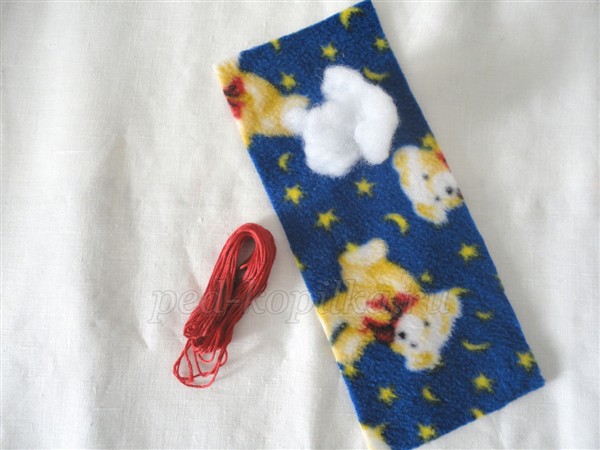 Ход работы:Сложить ткань вдоль пополам лицевой стороной наружу.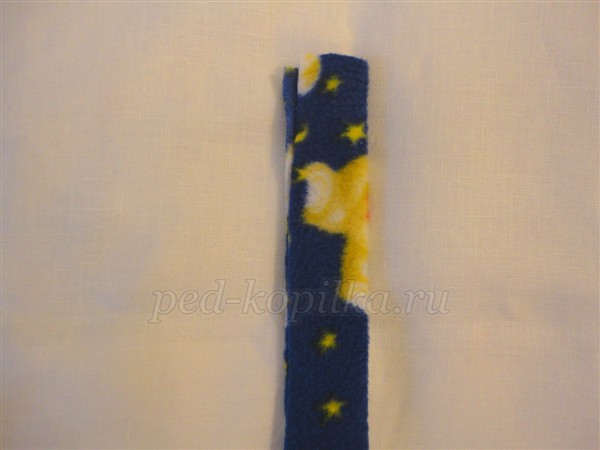 С одного края (где сгиб) закладываем угол ткани внутрь.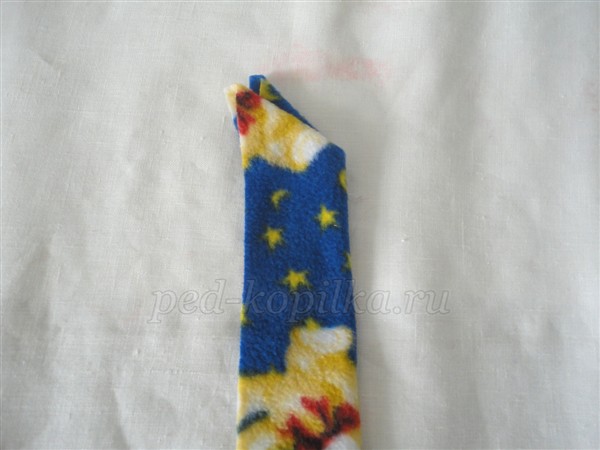  3.  Посередине наклонной линии собираем ткань в пучок и туго перевязываем        одним концом нити – формируем ушки. Нитки не обрываем, она так и будет идти по всему зайчику.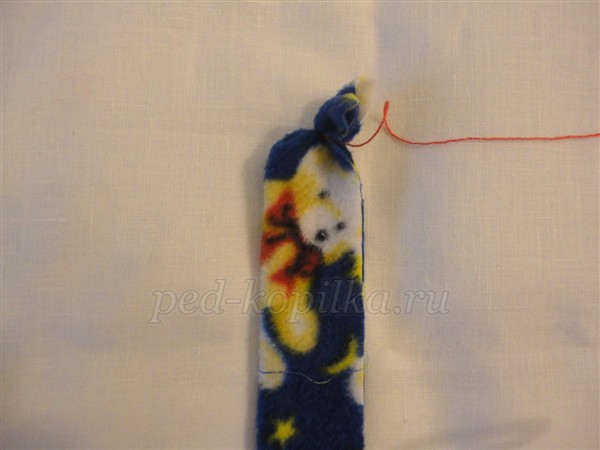 Формируем головку зайца, вложив наполнитель ниже ушек.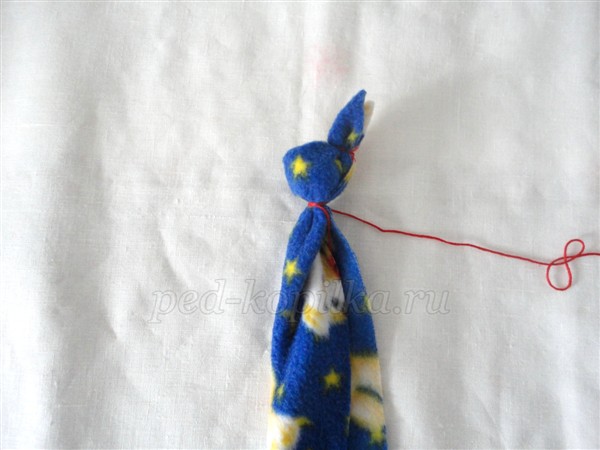 5. Свободным концом нити перевязываем ткань на шее и закрепляем нить петлей.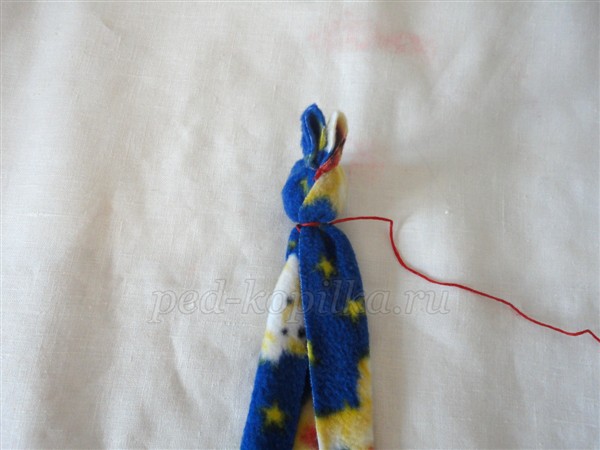 6. Складываем ткань в три слоя.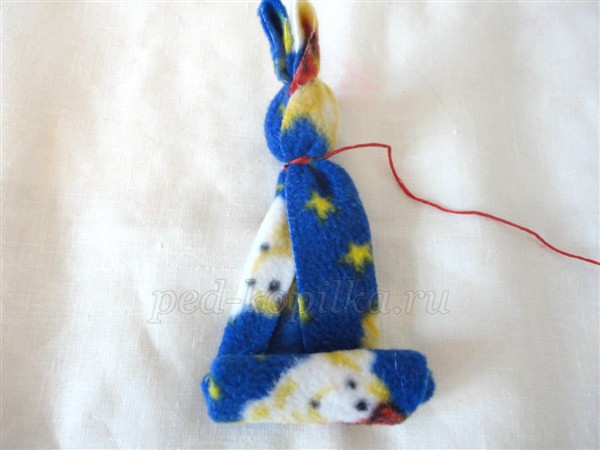 7. Свободный конец ткани скручиваем примерно на третью часть длины лоскута – формируем лапки.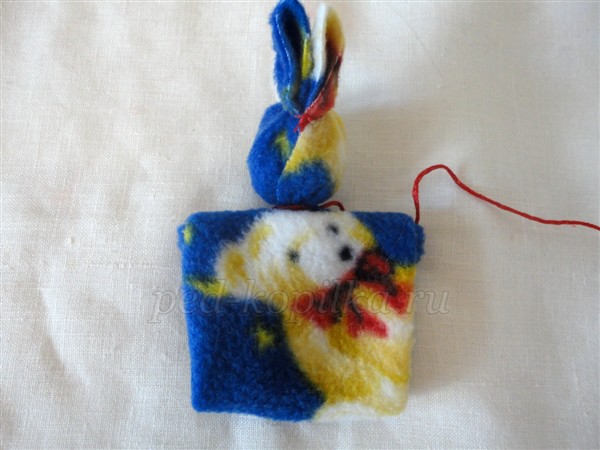 8. Сзади  к шее зайчика прикладываем лапки.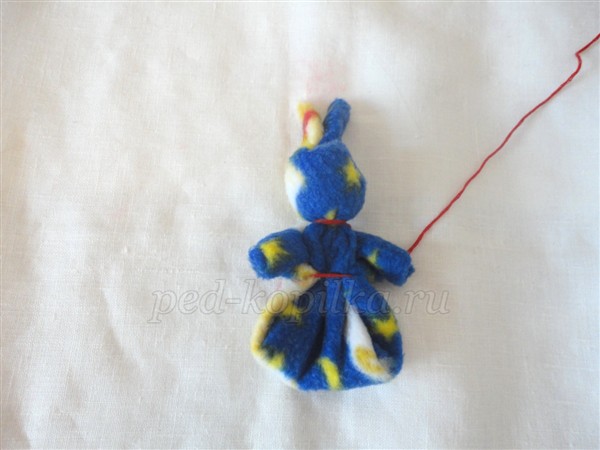 9. Закрепляем нитками ткань к туловищу под лапками.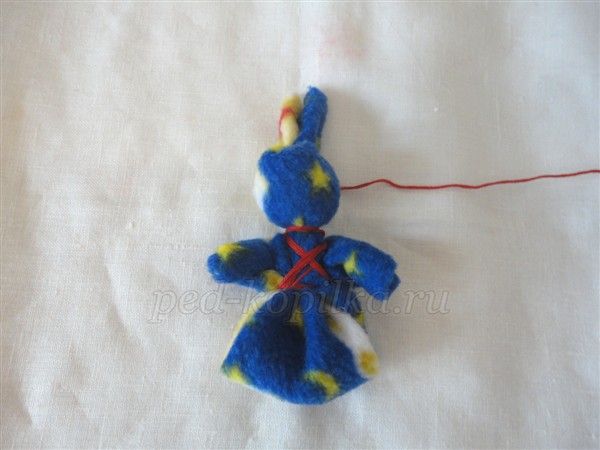 10. Оставшимся концом нити перевязываем туловище крест-накрест. Закрепляем петлей нитку на шее и обрезаем ее.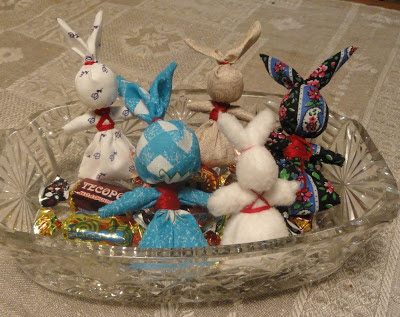 Зайка - серенькие ушки
Держит в лапках по хлопушке.
Он ушами шевелит,
Плакать детям не велит!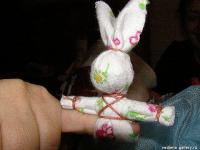    
                       Розовый зайчик, длинные ушки
                       Будешь моей любимой игрушкой, 
                       Вместе с прогулки вернемся домой, 
                       Спать ты сегодня будешь со мной.Т. Рожденственская